Дети нашей группы любят заниматься опытно-экспериментальной деятельностью.Недавно мы провели с ребятами опыт с мандарином: утонет или не утонет он в воде. Сначала было много споров и предположений. Потом мы взяли мандарин и поместили его в банку с водой. Мандарин  почему-то не утонул, а  когда почистили его, мандарин утонул. Пришли к выводу, что в неочищенном  мандарине есть воздух, который помогает держаться ему на воде, а без кожицы он стал тяжелым. Уважаемые родители, занимайтесь дома с детьми опытно-экспериментальной деятельностью.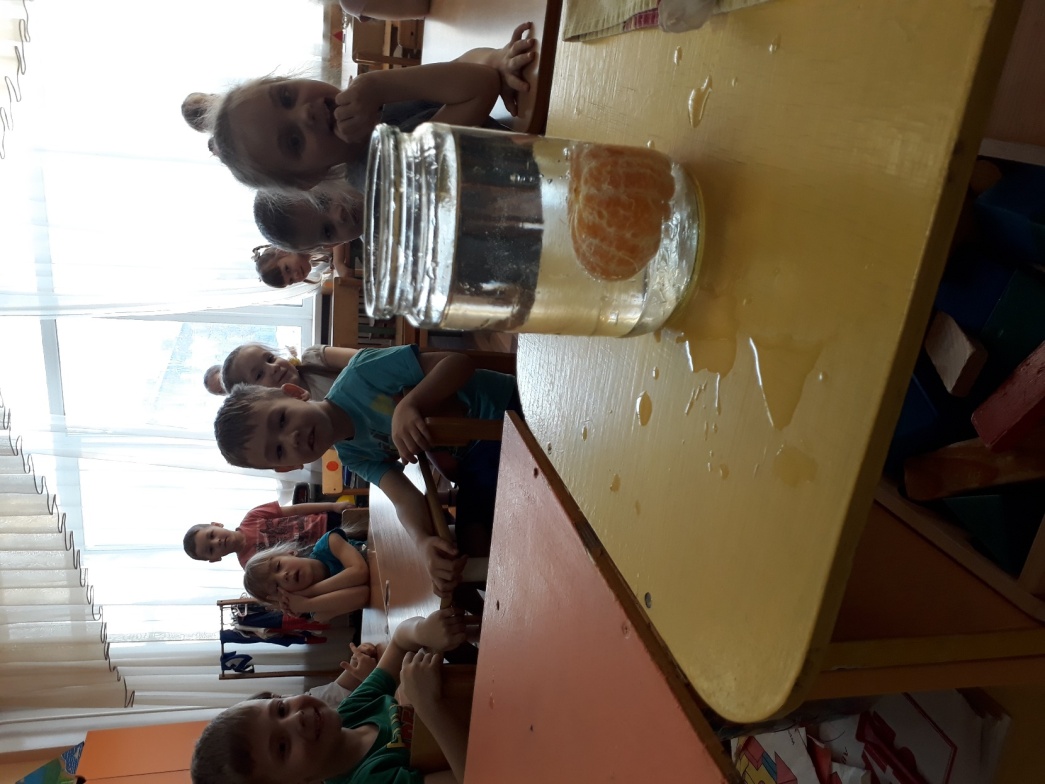 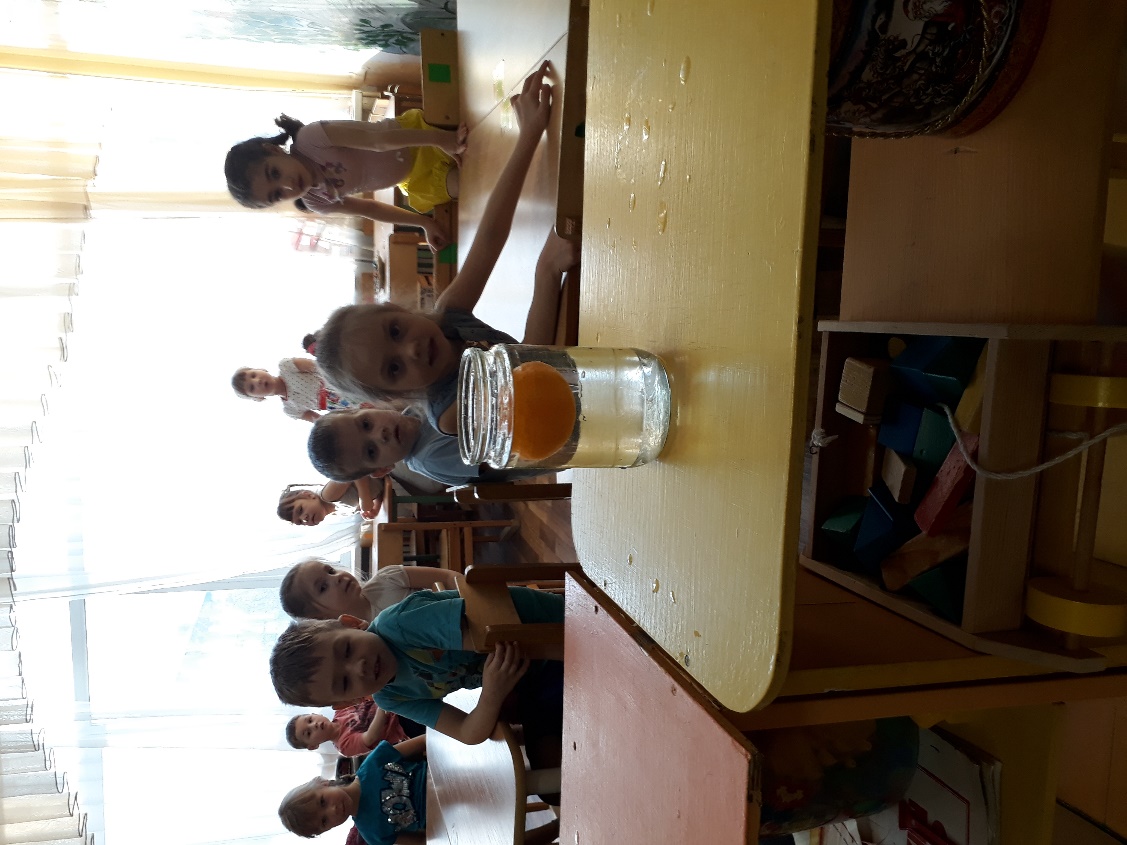 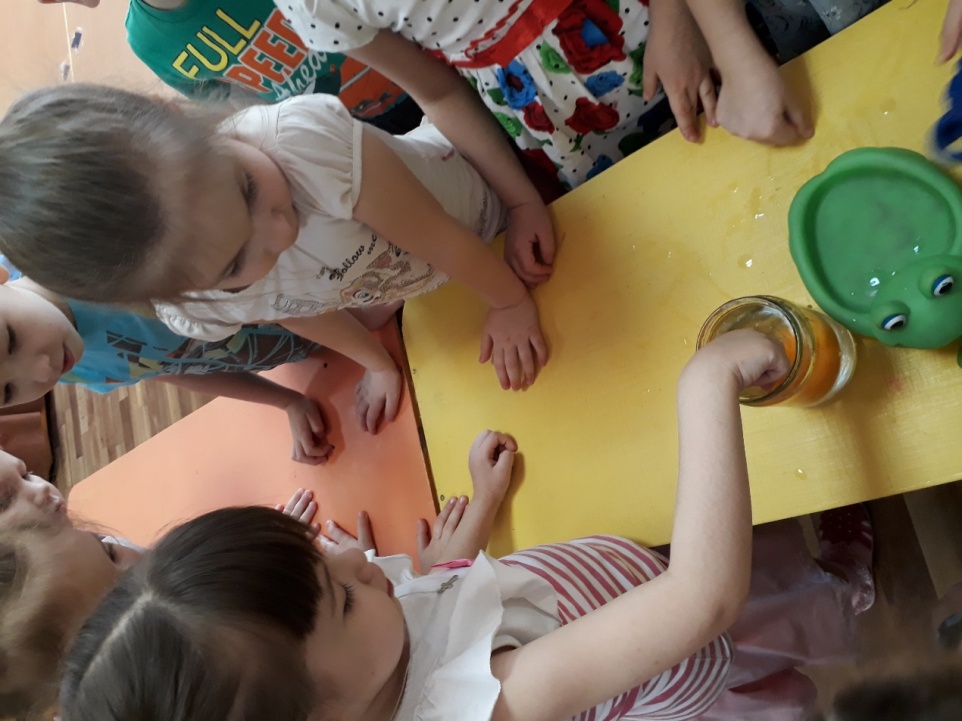 Подготовила воспитатель Карманова Д.В.